TRIVIS – Střední škola veřejnoprávní Třebechovice pod Orebem, s.r.o. 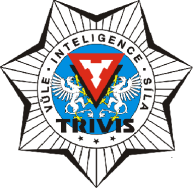 Heldovo náměstí 231, 503 46 Třebechovice pod OrebemOR vedený Krajským soudem v Hradci Králové oddíl c vložka 21588                       tel.: 495 593 074       E-mail: trebechovice@trivis.cz         IČO 274 82 073na školní rok 2021/2022č. smlouvy:……………………….. žák(žákyně)Jméno a příjmenínarozen(a)třída
z důvodu:  zákonný zástupce jméno a příjmení 	                    bydliště - obecV ……………….........…… dne ………….Podpis žáka .....................................          Podpis zákonného zástupce .................................ROZHODNUTÍ ŘEDITELE:POVOLUJE – z výše uvedených důvodů                                 NEPOVOLUJE		  Ředitelka školy:                                                        Strany se dohodly, že školné bude hrazeno ve školním roce 2020/2021  v měsíčních splátkách  počínaje dnem .............................................  Školné bude vždy hrazeno ve výši 1 840 Kč + 50 Kč manipulační poplatek (1 890 Kč celkem) do posledního dne v měsíci na měsíc následující. Splátka za měsíce květen a červen 2020 bude uhrazena do 30. dubna 2022. Při nedodržení splatnosti takto dohodnutých splátek se použije ustanovení smlouvy odstavce 3.8. o uhrazení smluvní pokuty.Nezaplacení školného ve stanovených lhůtách může být ve smyslu článku 4.13 smlouvy důvodem pro vyloučení žáka ze školy.Platí jako dodatek ke smlouvě číslo: Číslo dodatku:V Třebechovicích pod Orebem                dne